         11 ноября 2019 года в отделе краеведения Богучарской районной библиотеки состоялась встреча с Кантемировским поэтом Костюченко Алексеем Васильевичем «Встречи с музою моей». Аудитория в этот день собралась довольно многочисленная: работники культуры, юридической сферы, учителя, врачи, местные мастера слова, рифмы и пера, дети. Алексей Николаевич посвятил стихи всем профессиям, которые присутствовали на его творческом вечере, но особенно были выделены детские стихи о котике Тишке, которые понравились не только детям, но и взрослым. Алексей Васильевич подарил книгу с дарственной надписью, а всем присутствующим раздал буклеты, с фотографиями любимых цветов Пролески и объяснил, почему ему нравятся именно эти цветы. А о себе он рассказал в стихотворной форме. После завершения мероприятия Алексей Васильевич дал интервью корреспонденту газеты «Сельская Новь».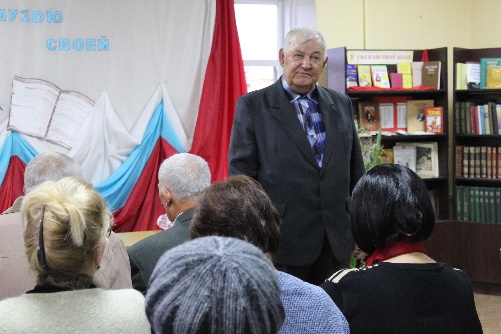 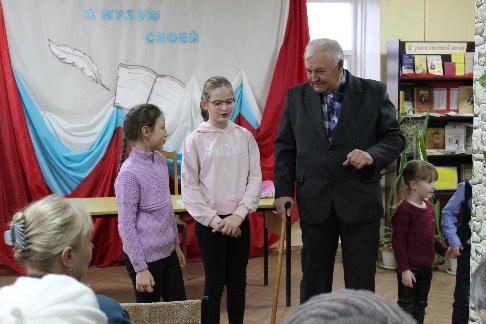 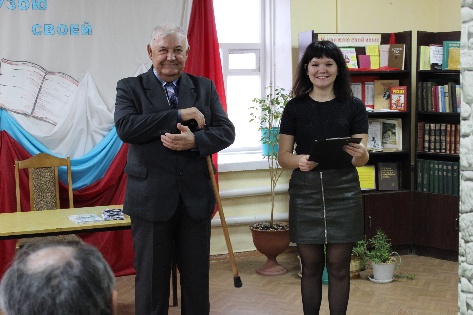 